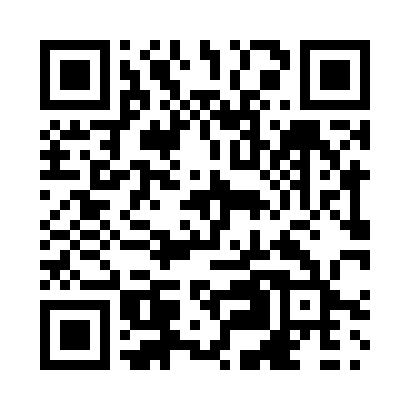 Prayer times for Grovesend, Ontario, CanadaWed 1 May 2024 - Fri 31 May 2024High Latitude Method: Angle Based RulePrayer Calculation Method: Islamic Society of North AmericaAsar Calculation Method: HanafiPrayer times provided by https://www.salahtimes.comDateDayFajrSunriseDhuhrAsrMaghribIsha1Wed4:486:171:216:198:259:542Thu4:476:161:216:198:269:563Fri4:456:151:216:208:279:574Sat4:436:131:206:218:289:595Sun4:416:121:206:218:2910:006Mon4:406:111:206:228:3010:027Tue4:386:101:206:238:3110:038Wed4:366:081:206:238:3210:059Thu4:356:071:206:248:3410:0610Fri4:336:061:206:248:3510:0811Sat4:326:051:206:258:3610:0912Sun4:306:041:206:268:3710:1113Mon4:286:031:206:268:3810:1314Tue4:276:021:206:278:3910:1415Wed4:256:011:206:288:4010:1616Thu4:246:001:206:288:4110:1717Fri4:235:591:206:298:4210:1918Sat4:215:581:206:298:4310:2019Sun4:205:571:206:308:4410:2120Mon4:185:561:206:318:4510:2321Tue4:175:551:206:318:4610:2422Wed4:165:541:206:328:4710:2623Thu4:155:541:216:328:4810:2724Fri4:135:531:216:338:4910:2825Sat4:125:521:216:338:5010:3026Sun4:115:521:216:348:5110:3127Mon4:105:511:216:348:5110:3228Tue4:095:501:216:358:5210:3429Wed4:085:501:216:358:5310:3530Thu4:075:491:216:368:5410:3631Fri4:065:491:226:368:5510:37